Povjerenstvo za provedbu Oglasa za prijam u službu 1 službenika / službenice na određeno vrijeme radi obavljanja privremenih poslova vezanih uz upravljanje projektima ARCA ADRIATICA i Adri.SMartFish u Upravnom odjelu za turizam, poduzetništvo i ruralni razvoj, Primorsko-goranske županije, na privremenom radnom mjestu ''Viši stručni suradnik / Viša stručna suradnica za rad na projektima ARCA ADRIATICA i Adri.SMartFish“, temeljem članka 20. Zakona o službenicima i namještenicima u lokalnoj i područnoj (regionalnoj) samoupravi („Narodne novine“ broj 86/08, 61/11 i 4/18), objavljuje slijedećuO B A V I J E S To vremenu održavanja prethodne provjere znanja i sposobnosti kandidata / kandidatkinjaPisano testiranje održati će se u četvrtak 7. ožujka 2019. godine s početkom u 9,00 sati na adresi Rijeka, Slogin kula 2/VI kat, soba 601.	 Pisano testiranje i intervju provodi se u cilju prethodne provjere znanja i sposobnosti kandidata / kandidatkinja koji ispunjavaju formalne uvjete iz Oglasa za prijam u službu 1 službenika / službenice na određeno vrijeme radi obavljanja privremenih poslova vezanih uz upravljanje projektima ARCA ADRIATICA i Adri.SMartFish u Upravnom odjelu za turizam, poduzetništvo i ruralni razvoj, Primorsko-goranske županije, na privremenom radnom mjestu ''Viši stručni suradnik / Viša stručna suradnica za rad na projektima ARCA ADRIATICA i Adri.SMartFish“, objavljenog dana 1. veljače 2019. godine na Hrvatskom zavodu za zapošljavanje i na web stranici Primorsko-goranske županije www.pgz.hr. Prethodnoj provjeri znanja i sposobnosti mogu pristupiti samo kandidati / kandidatkinje koji ispunjavaju formalne uvjete iz Oglasa i koji dobiju poseban pisani  poziv za testiranje. Za kandidata / kandidatkinju koji ne pristupi pisanom testiranju i/ili intervjuu, smatrati će se da je povukao prijavu na predmetni Oglas. 	Kandidati / kandidatkinje će o rezultatima pisanog testiranja biti obaviješteni istoga dana u 10,30 sati, a Intervju s kandidatima / kandidatkinjama koji / koje na pisanom testiranju ostvare najmanje ili više od 50% ukupnog broja bodova održati će se istoga dana s početkom u 10,45 sati. Upute i obavijesti kandidatima / kandidatkinjama, te pravila i postupak prethodne provjere znanja i sposobnosti kandidata, objavljene su na web – stranici Primorsko-goranske županije: www.pgz.hr. Napomena: Po dolasku na prethodnu provjeru znanja i sposobnosti, od kandidata / kandidatkinja će biti zatraženo predočavanje odgovarajuće identifikacijske isprave radi utvrđivanja identiteta.                                                                           Predsjednica Povjerenstva:                                                                   v.r. Dana Jovanović Drpić, dipl.iur.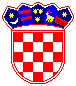 REPUBLIKA HRVATSKA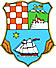 REPUBLIKA HRVATSKAPRIMORSKO-GORANSKA ŽUPANIJAPRIMORSKO-GORANSKA ŽUPANIJAUpravni odjel za turizam, poduzetništvo i ruralni razvojPovjerenstvo za provedbu Oglasa KLASA: 112-03/18-01/20URBROJ: 2170/1-06-02/2-19-29Rijeka, 20. veljače 2019Upravni odjel za turizam, poduzetništvo i ruralni razvojPovjerenstvo za provedbu Oglasa KLASA: 112-03/18-01/20URBROJ: 2170/1-06-02/2-19-29Rijeka, 20. veljače 2019